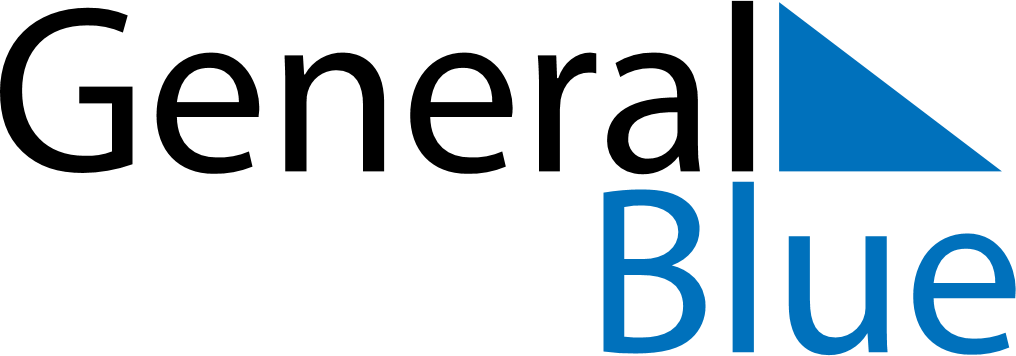 May 2024May 2024May 2024May 2024May 2024May 2024Zel’va, Grodnenskaya, BelarusZel’va, Grodnenskaya, BelarusZel’va, Grodnenskaya, BelarusZel’va, Grodnenskaya, BelarusZel’va, Grodnenskaya, BelarusZel’va, Grodnenskaya, BelarusSunday Monday Tuesday Wednesday Thursday Friday Saturday 1 2 3 4 Sunrise: 5:46 AM Sunset: 8:48 PM Daylight: 15 hours and 2 minutes. Sunrise: 5:44 AM Sunset: 8:50 PM Daylight: 15 hours and 5 minutes. Sunrise: 5:42 AM Sunset: 8:52 PM Daylight: 15 hours and 9 minutes. Sunrise: 5:40 AM Sunset: 8:54 PM Daylight: 15 hours and 13 minutes. 5 6 7 8 9 10 11 Sunrise: 5:39 AM Sunset: 8:55 PM Daylight: 15 hours and 16 minutes. Sunrise: 5:37 AM Sunset: 8:57 PM Daylight: 15 hours and 20 minutes. Sunrise: 5:35 AM Sunset: 8:59 PM Daylight: 15 hours and 24 minutes. Sunrise: 5:33 AM Sunset: 9:01 PM Daylight: 15 hours and 27 minutes. Sunrise: 5:31 AM Sunset: 9:02 PM Daylight: 15 hours and 31 minutes. Sunrise: 5:29 AM Sunset: 9:04 PM Daylight: 15 hours and 34 minutes. Sunrise: 5:28 AM Sunset: 9:06 PM Daylight: 15 hours and 37 minutes. 12 13 14 15 16 17 18 Sunrise: 5:26 AM Sunset: 9:07 PM Daylight: 15 hours and 41 minutes. Sunrise: 5:24 AM Sunset: 9:09 PM Daylight: 15 hours and 44 minutes. Sunrise: 5:23 AM Sunset: 9:11 PM Daylight: 15 hours and 48 minutes. Sunrise: 5:21 AM Sunset: 9:12 PM Daylight: 15 hours and 51 minutes. Sunrise: 5:19 AM Sunset: 9:14 PM Daylight: 15 hours and 54 minutes. Sunrise: 5:18 AM Sunset: 9:15 PM Daylight: 15 hours and 57 minutes. Sunrise: 5:16 AM Sunset: 9:17 PM Daylight: 16 hours and 0 minutes. 19 20 21 22 23 24 25 Sunrise: 5:15 AM Sunset: 9:19 PM Daylight: 16 hours and 3 minutes. Sunrise: 5:13 AM Sunset: 9:20 PM Daylight: 16 hours and 6 minutes. Sunrise: 5:12 AM Sunset: 9:22 PM Daylight: 16 hours and 9 minutes. Sunrise: 5:11 AM Sunset: 9:23 PM Daylight: 16 hours and 12 minutes. Sunrise: 5:09 AM Sunset: 9:25 PM Daylight: 16 hours and 15 minutes. Sunrise: 5:08 AM Sunset: 9:26 PM Daylight: 16 hours and 17 minutes. Sunrise: 5:07 AM Sunset: 9:27 PM Daylight: 16 hours and 20 minutes. 26 27 28 29 30 31 Sunrise: 5:06 AM Sunset: 9:29 PM Daylight: 16 hours and 23 minutes. Sunrise: 5:05 AM Sunset: 9:30 PM Daylight: 16 hours and 25 minutes. Sunrise: 5:04 AM Sunset: 9:32 PM Daylight: 16 hours and 27 minutes. Sunrise: 5:03 AM Sunset: 9:33 PM Daylight: 16 hours and 30 minutes. Sunrise: 5:02 AM Sunset: 9:34 PM Daylight: 16 hours and 32 minutes. Sunrise: 5:01 AM Sunset: 9:35 PM Daylight: 16 hours and 34 minutes. 